KUPNÍ SMLOUVAuzavřená podle ustanovení § 2079 a násl. zákona č. 89/2012 Sb., občanský  zákoník, ve znění pozdějších předpisů (dále jen „Občanský zákoník“)Číslo smlouvy objednatele: S-0016/61664553/2024Název:			Střední průmyslová škola, Vlašim, Komenského 41se sídlem: 		Vlašim, Komenského 41, 258 01IČ: /DIČ:		61 664 553/CZ61664553	Zastoupená:		Ing. Bohumilem Barešem, ředitelem školy	Bankovní spojení:	XXXXXXX	Číslo účtu:		XXXXXXID datové schránky:	ndpyhqtJako „Kupující“ na straně jednéaNázev:			NÁBYTEKJAS s. r. o.Se sídlem:		Vlasákova 1794, VlašimIČ/DIČ			07661819/CZ07661819Zapsána v obchodním rejstříku u Městského soudu v Praze pod sp. zn. C304996Zastoupená: 		Jan SvobodaID datové schránky: 	mct6ybJako „Prodávající“ na straně druhéUzavřeli níže uvedeného dne, měsíce a roku tuto smlouvu:1. Předmět koupě1.1. Kupující, jakožto zadavatel veřejné zakázky s názvem „NÁBYTEK DO POKOJŮ, DM    LUČNÍ 1699“ zadávané ve výběrovém řízení mimo zákon č. 134/2016 Sb., o zadávání veřejných zakázek, ve znění pozdějších předpisů, rozhodl o výběru Prodávajícího ke splnění této veřejné zakázky. Prodávající je plně  vázán svou nabídkou podanou do výběrového řízení na tuto veřejnou zakázku.1.2. Předmětem koupě je nábytek. Množství a typ výrobků je uvedeno v cenové nabídce,     která je přílohou č. 1 této smlouvy (dále jen „předmět koupě“)1.3. Předmět koupě musí splňovat podmínky stanovené právními předpisy, normami ČSN                                 a technickými normami. Jakost ani provedení Předmětu koupě není určeno vzorkem                                       ani předlohou. Prodávající předá v okamžiku předání předmětu koupě Kupujícímu kompletní dokumentaci vztahující se k předmětu koupě.2. Kupní cena předmětu koupě2.1.  Cena bez DPH   682 990,00  Kč,  cena s DPH 826 417,90 Kč.Cena je konečná a zahrnuje veškeré náklady prodávajícího s dodáním předmětu koupě. Technická specifikace je uvedena v příloze č. 1 této smlouvy.2.2. Cena díla bude uhrazena na základě daňového dokladu (faktury) vystaveného prodávajícím. Právo fakturovat vyniká prodávajícímu dnem převzetí předmětu koupě kupujícím. Faktura musí mít náležitosti daňového dokladu, její přílohou musí být kopie dodacího listu potvrzeného kupujícím. V záhlaví faktury je nutno vždy uvést číslo této kupní smlouvy.2.3. Daňové doklady včetně všech příloh budou zasílány pouze elektronicky na emailovou adresu: janakova@sps-vlasim.cz, nebo datovou zprávou na identifikátor schránky: ndpyhqt.2.4. Splatnost daňového dokladu (faktury) se sjednává na 30 kalendářních dnů od jeho vystavené. V případě, že daná faktura nebude mít odpovídající  náležitosti účetního nebo daňového dokladu,           je kupující oprávněn ji ve lhůtě splatnosti vrátit s vytknutím nedostatků, aniž by se dostal do prodlení s její splatností. Lhůta splatnosti počíná běžet znovu od okamžiku doručení opravené či doplněné faktury kupujícímu. Úroky z prodlení jsou stanoveny zákonnou úpravou. 2.5. Stane-li se prodávající nespolehlivým plátcem nebo daň nebo jím vystavený  doklad bude obsahovat číslo bankovního účtu, na který má být plněno, aniž by bylo uvedeno ve veřejném registru spolehlivých účtů, je kupující oprávněn z finančního plnění uhradit DPH přímo na místně a věcně příslušnému správci daň prodávajícího.3. Místo a doba dodání, záruka3.1. Místo dodání: Luční 1699, Vlašim3.2. Předmět koupě bude dodán nejpozději do  20. 7. 2024.3.3. K předání a převzetí předmětu koupě bude kupující vyzván telefonicky prodávajícím na telefonní číslo kontaktní osoby: Černý Pavel, tel.: XXXXXXX3.4. Pojištění se nevyžaduje. Speciální balení se nevyžaduje.3.5. Záruční doba činí 24 měsíců, pokud není výrobcem stanovena jinak.4. Další ujednání4.1. Smluvní strany berou na vědomí, že tato kupní smlouva podléhá uveřejnění v registru smluv                a současně souhlasí se zveřejněním údajů o identifikaci smluvních stran, osobních údajů, předmětu, účelu, ceně, hodnotě a datu uzavření této smlouvy. Tento souhlas je udělen na dobu neurčitou.4.2. Zaslání této kupní smlouvy správci registru smluv k uveřejnění v registru smluv zajišťuje kupující. Nedojde-li ke zveřejnění v registru smluv, není žádná smluvní strana oprávněna požadovat po druhé smluvní straně náhradu škody ani jiné újmy, která by jí v této souvislosti vznikla nebo mohla vzniknout.4.3. Smluvní strany prohlašují, že údaje uvedené v kupní smlouvě se nepovažují za obchodní tajemství ve smyslu ustanovení § 504 občanského zákoníku a že se nejedná ani o informace, které nemohou být v registru uveřejněny na základě ustanovení § 3 odst. 1 ZRS, pokud prodávající nespecifikuje údaje,    jenž považuje za obchodní tajemství.4.4. Smluvní strany stvrzují, že při uzavírání této kupní smlouvy jednaly a postupovaly čestně                         a transparentně. 5. Závěrečná ujednání5.1. Smlouva je vyhotovena ve 3 (třech) stejnopisech, z nichž každý má povahu originálu. Kupující  obdrží 2 (dvě) vyhotovení a zhotovitel 1 (jedno) vyhotovení této smlouvy 5.2. Smluvní vztahy výslovně neupravené touto kupní smlouvou se řídí občanským  zákoníkem                     a obecně závaznými platnými právními předpisy.5.3. Tato kupní smlouva nabývá platnosti okamžikem jejího uzavření a účinnosti dnem zveřejnění v registru smluv.5. 4. Obě smluvní strany prohlašují, že si tuto kupní smlouvu před jejím podpisem přečetly, a že s jejím obsahem bez výhrad souhlasí. Na důkaz dohody o všech článcích této kupní smlouvy připojují pověření obou smluvních stran své podpisy.5.5.  Příloha – cenová nabídkaVlašim dne 11. 6. 2024Kupující:						Prodávající:Ing. Bohumil Bareš, ŘŠ						Svoboda Jan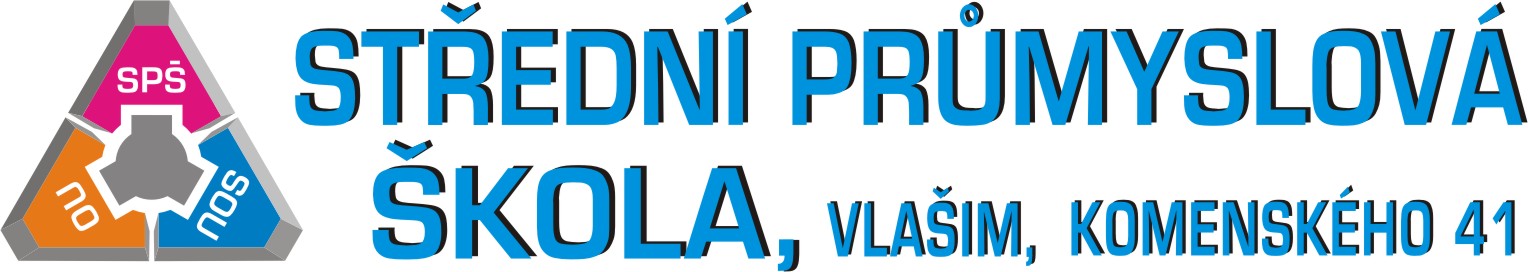 OznačeníMnožstvíJednotková cena bez DPHJednotková  cena s DPHCena celkem bez DPHCena celkem          s DPHSkříň  - buk, š. 55 x výška 180 x hl. 60 cm354 187,00 Kč5 066,27 Kč146 545,00 Kč177 319,45 KčPostel bez čel - buk, 90 x 200 cm353 792,00 Kč4 588,32 Kč132 720,00 Kč160 591,20 KčMatrace, 90 x 200 cm,výška 16 cm,nosnost 140 kg, oboustranná, snímatelný potah352 185,00 Kč2 643,85 Kč76 475,00 Kč92 534,75 KčRošt masiv, 90 x 200 cm laťkový, 14 latí35720,00 Kč871,20 Kč25 200,00 Kč30 492,00 KčPeřináč - buk š. 96, v. 91 ,hl. 40 cm353 163,00 Kč3 827,23 Kč110 705,00 Kč133 953,05 KčPsací stůl - buk, 110 x 60 cm353 764,00 Kč4 554,44 Kč131 740,00 Kč159 405,40 KčPolička - buk, 90 cm35619,00 Kč748,99 Kč21 665,00 Kč26 214,65 KčŽidle stohovatelná, kovová kostra, plastový sedák35727,00 Kč879,67 Kč25 445,00 Kč30 788,45 KčNepropustný chránič matrace s lemem, 90 x 200 35357,00 Kč431,97 Kč12 495,00 Kč15 118,95 KčCELKEM682 990,00 Kč826 417,90 Kč